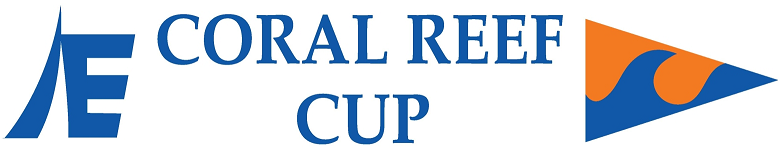 INTERNATIONAL ETCHELLS CLASS11th Annual Coral Reef Cup March 17-19, 2017Coral Reef Yacht Club2484 South Bayshore DriveCoconut Grove, Florida 33133SAILING INSTRUCTIONS The Organizing Authority is Etchells Fleet 20. Coral Reef Yacht Club is the host.1. RULES 1.1 The race will be governed by the rules as defined in the Racing Rules of Sailing 1.2 The following prescriptions of U.S. Sailing will apply: 40, 61.4, 60.3, 67, 70.5 (a), 76.1, Appendix V, and Appendix R. 1.3 All competing boats shall carry a hand-held VHF radio to be used exclusively for purposes of safety and race committee communications. Use of mobile telephones and other electronic communications devices for other purposes are prohibited. 1.4 In the event of conflict, the Sailing Instructions shall prevail. This changes RRS 63.7.2. NOTICES TO COMPETITORS2.1 Notices to competitors will be posted on the official notice board located in the breezeway of the Coral Reef Yacht Club (CRYC) pool pavilion.3. CHANGES TO THE SAILING INSTRUCTIONS3.1 Any change to the sailing instructions will be posted before 0900 on the day it will take effect, except that any change in the schedule of races will be posted by 2000 on the day before it will take effect.4. SIGNALS MADE ASHORE4.1 Signals made ashore will be displayed at the CRYC flagpole.4.2 When Pennant “AP” is displayed ashore, “one minute” is replaced with “not less than sixty (60) minutes” in the Race Signal AP. This changes “Race Signal AP”.5. SCHEDULE OF RACESThursday, March 16, 2017		1630–1830 Registration and Check-InFriday, March 17, 2017		0730-0845 Late Registration & Check-In 					0900    Skipper’s meeting- CRYC pool deck					1100 Warning signal-first race					Additional races to followSaturday, March 18, 2017		1100 Warning signal-first race					Additional races to follow					Competitor’s dinner after racingSunday, March 19, 2017		1100 Warning signal-first race					Additional races to followNo warning signal after 1430 6. CLASS FLAG6.1 The class flag shall be a blue International Etchells insignia on a white background. 7. RACING AREA 7.1 The racing area will be on Biscayne Bay one to three miles south of the entrance to Dinner Key Channel.8. THE COURSES8.1 See Addendum #1 COURSES. 8.2 No later than the warning signal the race committee will display the course number, as well as the magnetic bearing and distance to the first mark.9. MARKS OF THE COURSE9.1 Mark 1 will be an inflatable orange cylinder. The offset mark will be a similar inflatable orange cylinder.9.2 Mark 2/gate will be an inflatable orange cylinder(s).9.3 If there is only one mark at the gate, it shall be passed to port. 10.0 THE START10.1 Races will be started in accordance with RRS 26 with the warning signal made 5 minutes before the starting signal. 10.2 The starting line will be between a staff displaying an orange flag on the signal boat at the starboard end and the course side of an inflatable yellow cylinder.   10.3 If any part of a boat’s hull, crew or equipment is on the course side of the starting line before the start and the boat is identified, the race committee will attempt to broadcast the bow (or sail number) on VHF 71. Failure to make a broadcast, delay in the time of the broadcast, or the broadcast not being heard by the contestant shall not be grounds for redress.  This changes RRS 62.1(a).10.4 A boat starting later than five minutes after the starting signal will be scored Did Not Start without a hearing. This changes RRS A4 and A5.  11. CHANGE OF THE NEXT LEG OF THE COURSE11.1 To change the next leg of the course, the race committee will move the original mark (or the finish line) to a new position, although the mark may not yet be in position before the leading boat begins that leg of the course.  12. THE FINISH12.1 The finish line will be between a staff displaying an orange flag on a race committee boat and the course side of a nearby inflatable yellow mark.12.2 The Race Committee will display flag A if racing is over for the day.13. TIME LIMITS13.1 A race in which no boat rounds the first windward mark within 30 minutes, nor finishes within two and one half hours from the start shall be abandoned.13.2 Boats failing to finish within 30 minutes after the first boat sails the course and finishes will be scored TLE (time limit expired) without a hearing. The score for all boats not finishing within the time limit will be one point more than the number of boats that have finished within the time limit. This changes RRS 35, A4 and A5.14. PENALTY SYSTEM14.1 PENALTY AT THE TIME OF AN INCIDENT The first two sentences of RRS 44.1 are changed to: “A boat may take a One-Turn Penalty when she may have broken one or more rules of Part 2 or RRS 31 in an incident while racing. However, when she may have broken one or more rules of Part 2 while in the zone around a mark other than a starting mark, her penalty shall be a Two-Turns Penalty.14.2 PENALTY TAKEN AFTER A RACE After a race, a boat that may have broken one or more rules of Part 2 or RRS 31 in an incident while racing may take a Post-Race Penalty for that incident. A boat takes the penalty by delivering a written notice to the race office that identifies the race number and when and where the incident occurred. The penalty shall be a 20% Scoring Penalty, calculated as stated in RRS 44.3 (c). However, RRS 44.1 (a) and (b) apply, and the penalty shall not be taken after a protest hearing involving the incident has begun.15. PROTEST AND REQUESTS FOR REDRESS15.1 Protest forms will be available in the clubhouse lobby.15.2. Jury information will be posted near the jury desk in the clubhouse lobby.15.3 Protests and requests for redress shall be delivered to the jury desk within one hour of the docking of the signal boat. The signal boat docking time and race committee actions will be posted on the official notice board.15.4 Notices from the jury will be posted near the jury desk within 10 minutes of the protest time limit to inform competitors of hearings in which they are parties or named as witnesses.15.5 Notices of protests by the Race Committee or Protest Committee will be posted near the jury desk and on the official notice board to inform boats under RRS 61.1(b).15.6 Breaches of SI 17.2 and 20.1 will not be grounds for a protest by a boat. This changes RRS 60.1.16. SCORING16.1 Eight races are scheduled with four completed races required to constitute the regatta.16.2 The Low Point System, Appendix A - Scoring, is amended so that after five races have been completed, a boat’s worst score will be excluded. 17. REPLACEMENT OF CREW OR EQUIPMENT17.1 Crew or equipment changes may be made only with the written approval of the race committee.18. SAFETY REGULATIONS18.1 Boats shall check in with the race committee before the first warning signal by sailing past the stern of the signal boat and hailing their sail number, or by VHF 71.18.2 A boat requiring assistance should contact the race committee on VHF 71, or by waving an extended arm overhead. 18.3 Boats retiring before finishing will notify the race committee either by informing a race committee boat, or contacting the signal boat on VHF 71.19. TRASH DISPOSAL19.1 Boats shall not intentionally put trash in the water. 20 HAUL OUT RESTRICTIONS20.1 Boats shall be in the water no later than the first warning signal on the first day of racing and shall not be hauled out until after the last race of the regatta without the written permission of the race committee.21. BOAT IDENTIFICATION21.1 Boats will be identified by their bow number whenever possible. Boats may also be identified by sail number. Failure to differentiate between bow or sail number shall not be grounds for redress.21.2 Boats with mounted bow numbers may retain their numbers at the discretion of the race committee. The race committee may assign bow numbers to boats that do not have them at registration. Numbers will be affixed to both the port and starboard sides in the following manner; the leading edge of the forward number will be 22 inches aft of the stem and the leading edge of the aft number will be 3 inches aft of the forward number. The upper margin of the numbers will be 1 inch below the deck. Bow numbers will be on a contrasting background.22. PRIZES 22.1 Coral Reef Cup (Perpetual), skipper and crew.22.2 Second through fifth place overall, skipper and crew.22.3 Top Corinthian team.22.4 The Organizing Authority may provide additional prizes.23. DISCLAIMER OF LIABILITY23.1 Competitors participate in this regatta entirely at their own risk. See RRS 4, Decision to Race. Coral Reef Yacht Club and race committee, the U.S. International Etchells Class, and sponsors will not accept any liability for material damage or personal injury or death sustained in conjunction with, prior to, during, or after the regatta.24. INSURANCE24.1 Each participating boat is required to hold adequate insurance including a minimum of $300,000 third party insurance, and it is the owner’s sole and inescapable responsibility to ensure that the insurance is in place and is adequate prior to participating in this event. PROOF OF INSURANCE SHALL BE SUPPLIED WITH EACH ENTRY AT REGISTRATION.25. SUPPORT BOATS25.1 Support boats shall stay 100 yards outside areas where boats are about to race or are racing from the time of the warning signal until all boats have finished or retired or the race committee signals a postponement, general recall or abandonment.25.2 Support boats shall assist in an emergency if requested by the race committee.FOR ADDITIONAL INFORMATIONREGATTA CO-CHAIRSChris Lanza   CFL@LANZALAW.COMHenry Chau   control64@msn.comFLEET 20 CAPTAINJeff Nehms   nehmo@bellsouth.netCRYC WEBSITE www.coralreefyachtclub.org 